T.C.KIZILTEPE KAYMAKAMLIĞIİlçe MüftülüğüSayı: 36067009/903/										16/11/2016Sayı: Sınav İlanıKIZILTEPE MÜFTÜLÜĞÜNDEN DUYURUİlçemiz Müftülüğüne bağlı görevlisi uzun süreli Yurtdışında görevlendirilen aşağıda unvanı, sınıfı ve kadro derecesi yazılı Cami kadrosuna Diyanet İşleri Başkanlığı sınav, Atama, Nakil ve Görevde Yükselme Yönetmeliğinin ilgili hükümleri gereğince, yarışma sınavı ile vekil İmam-Hatip alınacaktır.İsteklilerde Aranan Şartlar;1- En az İmam-Hatip Lisesi mezunu olmak.2- DHBT sınavında yeterli puanı almış olmak.İsteklilerin 02/12/2016 Cuma günü mesai bitimine kadar Kaymakamlık Makamından havaleli dilekçe ile Müftülüğümüze müracaat etmeleri gerekmektedir. 16.11.2016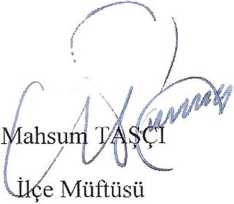 Not: Sınav: 06.12.2016 Salı günü saat 09.30’da Mardin İl Müftülüğünde yapılacaktır. İlan olunur.   S/NOGÖREV YERİUNVANIDERECESİSINIFI1Bektaşi Mahallesi CamiiVekil İmam-Hatip5DHS